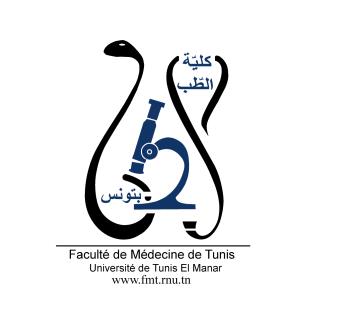 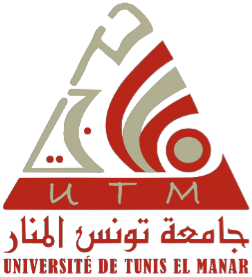 ENSEIGNEMENT POST UNIVERSITAIRE INTERDISCIPLINAIRE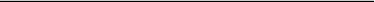 Thème : Les allergies alimentairesDépartements concernés : Médecine B, Santé communautaire A, Sciences de base B.Sections concernées : Immunologie- Pédiatrie-Gastro-entérologie
Public cible : Résidents en immunologie, pédiatrie, gastro-entérologie et médecine de familleLien pour l’inscription : https://forms.gle/gyunryCT6qyZqoq29Date : 26 novembre 2022Lieu : Amphi 2, FMT
Coordinateur : Pr Ag Sondes BIZIDObjectifs généraux de l’EPU : Prise en charge diagnostique et thérapeutique des allergies alimentaires chez l’enfant et l’adulteEtayer les éléments du diagnostic biologique d’une allergie alimentaire chez l’enfant et l’adulte
Objectifs spécifiques de l’EPU : Etablir la conduite à tenir immédiate devant des vomissements récurrents chez le nourrissonPlanifier la prise en charge à moyen et à long terme de vomissements chroniques chez le nourrissonEtablir le diagnostic de maladie cœliaque sur des arguments anamnestiques, cliniques et paracliniques Interpréter le bilan immunologique demandé devant une suspicion de maladie cœliaque Proposer une stratégie thérapeutique et un suivi chez un patient présentant une maladie cœliaqueProgramme détaillé : 9h - 9h10 :  Accueil des participants9h10-10h10 : Vomissements récurrents chez le nourrisson : quel est votre diagnostic ?      Dr Barakizou (MCA en Pédiatrie) 10h10-11h30 : La maladie cœliaque de la clinique à la biologie : Cas clinique n°2.     Dr Sabbah (MCA en hépato-gastro-entérologie) / Dr Ben Azaiz (MCA en Immunologie)11h30-11h50 : La maladie cœliaque : les erreurs à ne pas commettre Dr Sabbah (MCA en hépato-gastro-entérologie)Pré-test et post testQuestionnaire d’évaluation en fin de séance